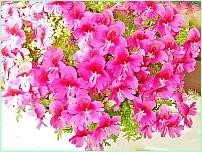 (信息分两部分) 算命先生对未来的解释是一项风险和危险的事业 - 第二部分 -延续神的信息。 还有一些占星算命师，他们在星魂的帮助下，为全年以及每一天拟定星座，然后公布出来，今天也有很多人在关注这些星座。他们使用与一个人的出生日期和时间有关的计算表，据称通过这些计算表可以确定一个人从出生到现在最重要的事件和倾向性，以及提前预知未来的事件。 但从我的天体观点来看，这些都是无法准确预测的，因为大多数计算表都源于早期的占星家，他们在数千或数百年前就已经复制了这些计算表，但它们与今天的星宿已没有任何对应关系。在过去的几千年里，由于星系及其太阳系的宇宙转移，恒星的轨道和它们彼此之间以及与地球之间的距离发生了很大的变化，因此也导致了恒星辐射强度及其对地球生命的影响，特别是对人类和他们的灵魂。  今天的占星家们不知道，几千年前，一些埃及人首先被精神上更高度发达的外星生物指导占星术或占星术解释。他们从他们那里了解到恒星是如何在物质宇宙中运动的，或在哪个宇宙轨道上运动，以及它们的时间轨道需要多长时间才能到达起点。他们告诉他们，星星之间以及星星与地球之间有什么距离，在某个星座，它们对灵魂-人类意识在心理和生理上有或多或少的影响。他们还向他们展示了如何通过宇宙计算表为个人绘制星座，以及孩子出生时的星宿会对人的一生产生一定的影响，他们还学到了很多。  今天人类的基本占星知识来自于宇宙探索和地外生物的知识，他们自己在遥远的太阳系的行星上应用这些知识。他们把自己的占星知识传给了当时的人们，并给他们留下了为他们创造的计算表，这些计算表是几千年前专门为星星的星座制作的，因此今天由于宇宙变化，部分已经过时，无法使用。自从外星人引入星象解释后，第一批占星师开始为那些对他们开放的人的未来生活拟定星座。但今天的计算不再具有早期外星生物的准确性。  同时，观星（占星）已经成为一门科学，从中出现了一个具有很好收入潜力的职业。但不幸的是，今天的人们不知道占星术，也就是他们所说的 "命运之镜"，包含的真正知识很少。  真的，当焦虑和忧郁的人在他们的上层和潜意识中储存了带有虚假事件信息的未来解释时，就会出现这种情况。通过他们对未来可能发生的负面事件的反复担心，在潜意识中从这个事件的储存中产生了一个越来越强的负面能量场。通过他储存的负能量场，这个人就会从地球上的低层大气中吸引一次类似的能量场，这个能量场具有很大的负面潜力，在地球上的过去，许多人的无数负面恐惧的想法已经产生了。如果这种集中的潜力到达他的意识中，那么负面的力量就会在人的身上发生释放。这样做的结果是，预测的负面事件真的发生在他身上。你已经可以想象这种无形的合法，只能发生在你天国的遥远世界吗？ 现在我将继续讲述外星人的情况。 在恒星解读的指导过程中，外星人将他们的一些数学知识传授给了早期的埃及人，例如，为了准确计算计划中的建筑物的静态，使其能够承受更大的负荷和风暴。外星人拥有远为先进的技术，他们的技术设备能够产生如此强大的磁力，以至于他们能够轻易地用磁力吸引飞船上大约多层房屋大小的难以想象的重物，并在短距离内将其置于飞船下方，并将其运至更远的地方。当时，他们还利用这种可能性建造了伟大的埃及金字塔。  他们知道在很久以前，地球上有一个精神上和技术上先进的民族，叫做亚特兰蒂斯人。但他们之间的生活是不和平的，也曾闹翻过，并一度互相敌视，用激光武器和其他破坏性武器互相厮杀。结果，他们在地球上引起了一场可怕的灾难，导致了跳极。只有少数人设法用他们的飞船逃到行星上，在那里，根据大气层和行星的组成，他们有可能继续他们的身体生活或永远定居下来。  一些亚特兰蒂斯人已经在地球上与其他星系的各种外星种族进行了热烈的接触。逃亡的亚特兰蒂斯人善良而和平，他们与那些最初帮助他们在新的母星上相处融洽的生命结成了特别的朋友。亚特兰蒂斯人告诉他们，在他们以前的居住地，现在被海水淹没，一定还有他们以前的金字塔遗迹。他们的愿望是帮助他们在当时仍然繁荣的埃及土地上重建金字塔。这也是几千年前在地球上发生的事情。 前亚特兰蒂斯人--他们今天生活在其他太阳系的行星上--希望向他们的后代展示他们来自哪个星球或他们的亚特兰蒂斯帝国位于何处，以及他们曾经能够建造哪些伟大的建筑，如金字塔。这就是为什么他们想用他们的宇宙飞船更经常地访问美丽的地球，但不干扰人类的世界体系。他们对地球的访问今天仍然发生。 他们就是这样的外星人，前亚特兰蒂斯人，他们曾经和友好的外星生物一起重建金字塔，因为在他们身上仍有与地球和人类生活的强烈联系。  当时的外星人，在他们的宇宙飞船中带走了一些早期的亚特兰蒂斯人作为同伴，他们在几千年前与埃及人的一位国王和他的一些永久同伴是好朋友。从他那里，他们得到了在自由的未开垦土地上建造金字塔的许可，因为他非常感谢外星人的指导和来自他们生活经验的新知识，为他和他的人民带来了更高的精神文化生活。然而，埃及人认为外星生物是神，因此在他们的节日里崇拜他们。 但在几千年前，亚特兰蒂斯人、埃及人以及外星生物还没有发展到能够与我这个爱的天体精神进行亲切交流的地步，因为他们的祖先和神秘教士把他们导向了对神的信仰。虽然外星人已经拥有了很高的文化和技术，但他们通过天方夜谭的生活方式，把接触我的机会封闭在自己的内部。  正如你们这些以精神为导向的人所看到的，高度的文化和远为先进的技术也不会使众生更接近天国，大多是朝相反的方向，就像今天发生在这个世界上的人和他们的灵魂一样。 因此，外星人与前亚特兰蒂斯人一起，开始用他们的宇宙飞船从海底打捞出以前碎裂的金字塔中仍然保存完好、巨大且非常沉重、完全成型的巨石，然后再次用来建造埃及金字塔，并在地球上仅用很短的时间就完成了。  一些与这个世界有强烈联系的亚特兰蒂斯人的灵魂想在地球上再次化身为当时繁荣的埃及，通过暴力征服成为一个大帝国。由于前亚特兰蒂斯人的灵魂拥有比常住埃及人更高的意识，他们在化身后取得了快速的人类精神发展，因为其他世界的亚特兰蒂斯人帮助他们。其中一个人甚至成为埃及国王，他作为法老是如此受人尊敬，人们称他为太阳神。  早期的亚特兰蒂斯人建造金字塔是为了从太阳吸引更多的能量，并将其转移到他们的生活空间。金字塔是如此精确地排列和放置，以至于它们也与地心有持续的能量联系，为其物质粒子充电。高大的金字塔也为他们的宇宙飞船服务--当他们在宇宙磁能路径上进行星际旅行时--他们在返回时有一个地球上的导航点。  正如你们中的一些人已经从更高度发达的外星生物的传送中知道的那样，当时的亚特兰蒂斯人拥有高度的文化和远为先进的技术。除其他事项外，他们能够用激光束加工岩石，并用飞船运输岩石。他们也有精神上成熟的领袖，有特殊的超感能力，他们非常敬重他们。在他们死后，他们对他们进行防腐处理，因为他们假设有一天，通过基因操作，他们会成功地让他们复活。因此，他们建造的金字塔在宇宙中的排列方式，也可以将太阳能量储存在里面，以保护防腐的尸体不被腐烂。由于其精确的排列，金字塔作为宇宙的发射和接收天线，并与他们自己的太阳系以及其他星系的生物保持地外联系。  与当时的埃及人密切接触的外星人还向他们展示了当时的亚特兰蒂斯人是如何在建筑和静态上设计金字塔的内部和走廊的，以及他们如何埋葬他们的领导人。因此，当时的法老有了在他死后把他埋在金字塔里的想法，正如亚特兰蒂斯人在文化上所认为的那样。地外生物帮了他这个忙。  现在你从我这里知道，不是当时的埃及人在今天沙漠中最困难的物理条件下建造金字塔，而是来自其他星系的外星生物。在这里，你们人类在历史上被误导了。 他们是来自遥远星系的这种高度发达的坠落生物，今天仍然经常访问地球，但没有影响到人类。几千年前，他们用飞船拯救了一个太阳系中许多精神上尚未高度发展的居民，而这个太阳系的太阳即将爆炸。他们把这些获救的不同种族的生命带到了地球。起初，他们帮助他们在地球上生活，并给他们留下一些工具，以便他们能够生存。  好吧--这是我的爱的精神在地球上的一次短暂的旅行，这样你就能多知道一点几千年前在地球上发生的事情，但也知道星星的传说到底来自谁。  由于信使继续愿意接受我关于占卜师的启示，我给你进一步的细节考虑。  异世界帮助灵魂的结果往往不准确地到达算命者的超意识中，因为它不包含所有必要的文字术语，这就是为什么灵魂的信息往往与算命者的话不一致。已经有一个来自提问者灵魂的前世的错误陈述被传递了，这对他来说实际上是无用的。如果碰巧算命先生对未来的解释是错误的，那么它就会对一个非常认真的人的生活产生非常危险的影响--而且这种情况更经常发生。 因此，没有算命先生可以验证从过去和未来确定的数据。因此，他不应该声称他说的是实话。  也许现在你更能理解，与占星术有关的未来解释，以及与其他做法有关的未来解释，是一种风险和危险的事业，我只能警告每个人，建议他不要参与其中。我这样做的原因还在于，那些非常参与占星术和其他超感官实践的人必须考虑到这样一个事实，即他们的灵魂因此对物质宇宙有很强的磁力吸引，这并不能让它释放出更高的真实微妙的生活，它曾经从那里出去过，应该回来。你已经可以理解我描述的精神逻辑了吗？ 现在我再给你举一个例子，一个以精神为导向的人，出于好奇，去找了一个算命先生，想从他那里知道他的灵魂是源于堕落还是曾经带着救赎的使命化身于世。他迫切地想知道这一点，因为他从内心感觉到，他的灵魂回到地球是为了完成某项任务，而他在前世由于宗教的误导而没有完成。他的不耐烦驱使这个灵魂被许多不耐烦和好奇的行为所困扰的人，投入了算命先生的敞开的怀抱。在一次精神对话和几个回答问题之后，他要求算命先生告诉他，他的灵魂是来自堕落还是包含在里面的救赎使命。  他刚说出他的问题，站在占卜者旁边的灵魂就试图进入他的光环，在灵魂粒子中进行检索。但他们没有发现任何暗示或证明，灵魂曾经为了救赎计划而从天上的存在中出去。他们将自己的调查传达给占卜者，然后占卜者将此传递给非常失望的、以精神为导向的人。  一旦到了家，好奇的人就会继续占用自己的时间，不变的是救赎计划的问题，并思考更长的时间。他怀疑占卜师在这方面一定给了他错误的信息，因为在阅读神的信息时，他经常从内心感到自己的灵魂对各种神的说法非常高兴。它通过让几股能量从灵魂-生命核心通过中心流入他的人类意识来表达对他的喜悦，就像他带着感激和喜悦转身向我做强烈的心灵祈祷一样，是可以感知的。 从我的天体观点来看，这个有灵性的人实际上从占卜师那里得到了关于救赎计划的错误陈述，为此他和在他身后工作的氏族灵魂们都无能为力。也就是说，低振动的、非常有负担的灵魂，只有在他们用思想力量强行穿透作为负担包住灵魂粒子的低振动的鞘时，才有可能从灵魂的尘世生活中检索到某些有限的信息，并将其储存在自己的意识中。在那里，灵魂在地球上的所有生命停留，以及其他坠落区的生命停留都被记录在图片中--然而不是来自天上的生命，因为这些储存只在无负担的粒子内部，但他们无法进入，因为只有天上的纯洁生命本身才能看清它们。  他们找不到救赎计划的信息，即使是化身为救赎计划的存在，因为这储存在双极高振动意象中的灵魂本质核心周围的内我中，地球上的灵魂无法进入，因为带有内我的生命核心是为其他生命编码或确保的，所以个体生命的身份永远不可侵犯。  现在我将向你们简要地描述为什么救赎计划会在天上的存在中产生。  所有天人都从我那里知道，许多生命在地球上化身并留在地球上，他们在一个大的协会中决定，通过完全天人合一的生活方式，首先把自己的空灵存在--除了与内在自我的剩余生命核--逐渐通过负担，以至于他们存在的粒子在旋转中停滞不前。这样做的后果是，她的生命核与两个判断也会停滞不前，紧接着向相反方向旋转。这将是堕落创造的开始，这反过来又会把天上的创造拉到之后的解体，因为这两个创造，天上的存在和堕落的存在，在能量上和信息上是相互交织的。  为了及时防止这种情况，无数的天人自愿为创造的拯救和随后的天人离经叛道者的回归而努力，包括基督和许多创造的长子，原始父母的儿子和女儿，他们在能量上有最大的潜力和最多的创造经验。  在他们进入堕落的世界之前，我，在我是中的爱的天国精神，把对他们的救赎计划储存在他们的内在自我中，接近他们的生命核心。每个有意愿的生命都从我这里得到了几种应用于视觉化的可能性，它可以根据自己的天体进化状态和能力为自己选择。有些人决定执行救赎计划中最危险的任务，即在地球上化身，在那里主要是自我毁灭的生命，已经有最多的灵魂负担。另一些人想作为保护性生命协助救世主的化身计划，还有一些人再次决定在更高的振动粗物质或细物质坠落界中完成某种任务，这将为其居民指出通往天堂的道路。  但是内在自我中救赎计划的高振动存储不能被任何有负担的生命从堕落的世界中取回，因为它不具备这样做所需的高振动，没有任何生命可以打开加密，除了生命本身，或者在生命允许后，也由我，我是神性。一个纯洁的天体已经可以打开另一个生命的内在自我，但它永远不会这样做，因为穿透一个纯洁或化身的生命的意识是不合法的，或违反了它的自由。 但天人有可能通过其灵魂核心的某些颜色辐射来识别救赎计划的存在，无论它现在是暂时化身，还是仍然在地球上作为一个被误导的非实体灵魂，或暂时生活在其他粗物质或细物质的坠落星球。 从我的描述中可以看出，占卜师和与他们一起工作的尘世灵魂在这个秋天的世界里暴露在巨大的自欺欺人中，他们还没有意识到这一点。为了让他们意识到他们的通灵职业--对一些人来说还包括生活咨询--对他们发展灵魂意识和天国回归是非常不利的，我在这个信息中提到了一些事情，当他们阅读或听到这个信息的配乐时，一开始会觉得不舒服，很多人会对此感到非常不安。但总有一天，他们会迎来伟大的、精神上重要的、幻灭的、意识到的、发自内心的忏悔的宇宙时刻，这时他们蒙在自己眼睛上的绷带会脱落下来。然后他们中一些心地善良的人会意识到，他们在这个充满欺骗的世界上因许多误导而迷失了方向，也会为许多人因他们的错误言论而不得不忍受巨大的精神和身体痛苦而感到悲哀。  这就是发生在一个非常亲密的家庭成员身上的事情，她相信一个算命先生的算命，给她算出了死亡的年份。她因此而崩溃，或者说，她在生活中不再有任何快乐。因此，她用酒精麻醉了自己，这样她就不必再考虑预测的问题了。这样做的悲惨后果是，她在年轻时就去世了，比标明的死亡日期早了很多年。从我天国的角度来看，她的基因中存在着长寿的能量，她的灵魂中没有任何记忆表明有任何危及生命的命运，所以她的灵魂不得不因此而过早地进入来世。  这对她的灵魂来说是一个悲惨的事件，它没能把人从自我毁灭中拯救出来，因为从悲伤的自怜阶段开始，黑暗的灵魂就能强烈地影响她的人，最终把她引向灾难。不幸的是，无论是先驱者还是她的任何家庭成员都无法接近她，给予她帮助鼓励和建议。 请考虑，你们这些占卜师，你们对那些向你们寻求帮助和信任你们的人负有多么大的责任。请仔细考虑我的严肃和警告的提示，与在你们身后工作的灵魂一起克服自己，结束算命，使你们的灵魂从彼此强大的磁力联系中解脱出来，最后在另一个世界经过许多许多的化身和生活，开始以自我决定的方式回到天堂的存在中。这是我天上的爱的精神对所有地球上的占卜者和与你一起工作的地球上的众生的衷心请求! 请注意，地球很快就会不适合居住了!所以我现在通过信使问你，你想在哪里继续你的算命活动，在外面的世界？你将不再发现对其他物质世界的任何吸引力，在这些世界里，更多高度发达的生命带着这种负担或非法的取向生活。同样也不是在微妙的星球上，在那里你们没有人想要接受未来的方向，因为生活在那里的众生想要生活在当下，不受他人的干扰。因此，要变得理智，在精神上看得更远，然后你会很高兴地想接受我的皈依提议。如果发生这种情况，那么我将对你的洞察力感到非常高兴，并将帮助你在快乐的任务中找到新的人生目标。你想保持这种状态吗？ 对于注重精神的人，我再给一个思想上的支持。  要注意，仍然存在的好奇心储存会不自觉地引导一个人，例如，去找算命先生。此外，请考虑你的好奇行为，即拼命想知道你以前的尘世生活或你的尘世未来，总是与你的不耐烦有关。如果你绝对想从灵媒-邪教人士那里了解一些自己的情况，而不喜欢通过日常思想控制来自我审视自己的行为，因为这对你来说似乎太累了，你将不再能够以自我诚实的方式发现自己今生的缺点和不足之处。  如果它的人类没有为完善众生而实施许多良好的知识储备，那么这对另一个世界的灵魂来说是非常痛苦的。它仍然没有改变，而且在低级黑暗的空灵界中非常有负担，在那里它将与类似的生命生活在一起，这些生命也没有设法利用他们的尘世生活，通过自知之明发现他们最严重的不吸引人的行为，并在我神圣的帮助下逐渐永远停止它或出于内心的信念而有意识地与它保持距离。这样的灵魂，在肉体消亡后，来到光怪陆离的空灵星球上，对他们未使用的尘世机会的较长阶段，非常伤心。  这就是为什么我要求你们今天就开始完善你们的存在，或者不要懈怠，因为不是我，而是只有你们自己在今生从中受益，尤其是你们内在的空灵存在（灵魂）在充满光明的世界中的进一步生活中受益。我从心底里祝愿你认真对待我的建议，并祝愿你在天堂的回归阶梯上走得更远，以至于你不必再在更高的堕落世界中忍受痛苦！我希望你能在我的建议下，在天堂的楼梯上走得更远。 也请记住，天人对他们的行星未来绝不好奇。他们总是与他们的双亲和其他居民一起生活在一个光荣的微妙星球上的当下。他们的生活没有时间感，因此他们一直处于内在和外在的宁静与和谐状态，这使他们能够在精神上直截了当、高瞻远瞩和清晰地思考，以及巧妙地思考，以便以完美的方式创造性地工作。  他们也会收到我发来的图片，从中可以看到未来在天体层面上需要哪些规划和创造。因为他们总是想用他们的光体生活在当下，没有时间感，所以他们把天体的未来，随着时间的流逝，以辰为单位，转移到我全方位的意识中进行管理。  从我的照片中，他们认识到，例如，一个新的星系对于天体回归者或那些即将获得独立并急于等待与生育的父母说再见的生命来说是必要的，以便现在能够独立生活，有一个双。他们很快就会用我的全球搜索设施找到正在萌芽的双重生命，该设施深入到所有天体和星球，可以看到生活在那里的生命，他们现在已经成熟到可以独立和快乐地与星球上的双重生命共同生活。我把无数的生命与他们的特殊能力呈现在图片上，供他们自由选择，这对他们来说可能会产生疑问，因为从我对意识的全面概述和对生命的了解来看，他们会很适合作为一个双重的寻求。但他们自己会自由地决定与哪个生命建立一个没有束缚的双重联盟，据此他们不会经历来自我的任何影响或干扰，因为我的非个人的爱的存在本身就是自由，并将以这种方式对待所爱的生命，直到永远不变。 现在，为了共同创造星系和行星，天人从我这里收到了关于他们活动的建议，然后他们互相协商，并决定从我的全知全能中变体的建议。但没有一个众生会用好奇的问题来问我，不，这不会发生在他们身上，因为他们总是生活在天堂般的忍耐品质中，在他们的父母生育后，他们曾经从我这里得到了所有相关的个人生活方式，然后他们从内部控制，对自己和其他众生都有耐心。你能想象吗？ 因此，再次更多地生活在你内在灵魂的忍耐中，并一次又一次地呆在家里的外部安静的房间里，或在安静的地方舒适快乐地行走，在那里你可以放松并尽可能少地有想法。在这样一个内在放松和平静的生命阶段，你与你的内在灵魂非常接近，也与我在振动上非常接近，为此你的灵魂欣喜地以来自其挖掘的智慧的精细冲动或第二图像来感谢你。这些可以再次将你在人类意识中的精神预见性扩大一点，例如，能够更深刻地理解我提供给你的爱滴智慧，如果你对它的内在指令性冲动做出反应。 请更多地意识到这一点：急躁中包含着狂热的特征，最终会煽动即使是心地善良的人轻率地做一些事情，后来他们在反思阶段由衷地后悔，并为此非常难过。因此，注意认识你的不耐烦，并在我的神圣帮助下，转变为相反的一极，这就是我的普遍的非个人存在的不可超越的天国耐心。然后你的精神概述将日益扩大，你将认识到许多区别于耐心的智者的东西，也只能成为他精神上的意识。我诚挚地邀请你参加，并对你非常艰难的尘世生活致以最美好的祝愿!  